MODEL IMPLEMENTASI KEBIJAKAN PENGELOLAAN SAMPAH PADA BANK SAMPAH DI KOTA BANDUNGIMPLEMENTATION MODEL OF WASTE MANAGEMENT POLICY AT WASTE BANK IN BANDUNG CITYDESERTASIDisusun dalam Rangka Memenuhi Syarat Guna Mengikuti Sidang Hasil  Penelitian Disertasi Program Doktor Ilmu Sosial Bidang Kajian Ilmu Administrasi Publik Pascasarjana Universitas Pasundan Oleh :MARINA PUSPITA          NPM 179020036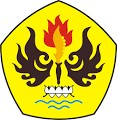 PROGRAM DOKTOR ILMU SOSIALBIDANG KAJIAN ILMU ADMINISTRASI PUBLIKPASCASARJANA UNIVERSITAS PASUNDANBANDUNG2024